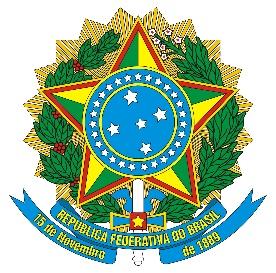 MINISTÉRIO DA EDUCAÇÃO SECRETARIA DE EDUCAÇÃO PROFISSIONAL E TECNOLÓGICA INSTITUTO FEDERAL DE EDUCAÇÃO, CIÊNCIA E TECNOLOGIA DE MINAS GERAIS PRÓ-REITORIA DE EXTENSÃOOBSERVATÓRIO DO MUNDO DO TRABALHO DE MINAS GERAISTERMO DE ABERTURA DE PROJETOESTADO DA ARTEApresente aqui as principais referências teóricas que orientam a abordagem proposta para a pesquisa.RESULTADOS ESPERADOSApresente aqui as hipóteses norteadoras da pesquisa, que devem orientar os procedimentos metodológicos.METODOLOGIAApresente aqui, em conexão com a teoria, quais procedimentos serão utilizados para atingir os objetivos da pesquisa. Apresente, necessariamente, as fontes de dados a serem utilizadas e os métodos estatísticos a serem empregados na análise. * A Estrutura analítica do Projeto está organizada em fases e ações associadas. Cada ação prevista em qualquer nível deve ser materializada em alguma entrega: despachos, relatórios, memorandos, atas, minutas, protótipos, etc.* A data do Seminário será definida pelo coordenador do Observatório.CRONOGRAMA FÍSICO-FINANCEIRO     ,       de       de 2018__________________________________Nome INFORMAÇÕES INICIAISINFORMAÇÕES INICIAISTítulo do ProjetoProposição de Itinerários formativos para as unidades da Rede Federal de Educação Profissional de Minas GeraisDemandanteObservatório do Mundo do Trabalho de Minas GeraisLíder do ProjetoÁreas EnvolvidasIFMG, IFNMG, IF Sul de Minas, IF Sudeste de Minas, IFTM, CEFET-MGINFORMAÇÕES TÉCNICASINFORMAÇÕES TÉCNICASJustificativa do ProjetoItinerários Formativos são etapas que compõe a organização da educação profissional em uma determinada área, possibilitando o aproveitamento contínuo e articulado dos estudos. A legislação que trata da educação profissional no Brasil prevê que sua oferta observe estes itinerários, visando o desenvolvimento de aptidões para a vida produtiva e social.Trata-se da oferta verticalizada de cursos, objetivo a ser perseguido pelas unidades da Rede Federal e que oferece imensos desafios aos gestores. Neste sentido, esta pesquisa propõe a realização de um estudo da oferta de cursos das unidades da Rede Federal em Minas Gerais que possa resultar em uma proposta de itinerários formativos a ser aplicada nos campi.O projeto compreenderá duas fases: i) elaborar uma proposição teórico-metodológica de oferta segundo itinerários formativos, considerando as caraterísticas e finalidades da Rede EPTC; ii) um estudo dos campi da Rede EPCT em Minas Gerais que avalie a adequação dos mesmos a proposição teórico-metodológica.Tendo em vista as definições estabelecidas por lei e a necessidade dos Institutos Federais atenderem a preceito da verticalização em sua oferta formativa, é fundamental que a Rede EPCT elabore uma estratégia própria para organizar seu portfólio de cursos. Alinhamento estratégicoA Lei de Diretrizes e Bases da Educação (Lei 9.394/1996) caracteriza a Educação Profissional e Tecnológica no seu artigo 39, que estabelece em seu §1º: “Os cursos da educação profissional e tecnológica poderão ser organizados por eixos tecnológicos, possibilitando a construção de diferentes itinerários formativos, observadas as normas do respectivo sistema e nível de ensino”. Fica estabelecido, então, que a oferta formativa deve sempre considerar a articulação de cursos em diferentes níveis de ensino, possibilitando aos estudantes transitar por estes níveis.O Artigo 39 da LDB é regulamentado pelo Decreto nº 5.154/2004, que estabelece a definição supracitada de Itinerários Formativos, estabelecendo que os cursos de educação profissional devem possibilitar aos estudantes aproveitamento contínuo e articulado dos estudos por meio da interligação de unidades curriculares de cursos e programas de educação em diferentes níveis de ensino.A Lei 11.892/2008, que cria a Rede Federal de Educação Profissional, Científica e Tecnológica, estabelece como finalidade da Rede “promover a integralização e a verticalização da educação básica a educação profissional e educação superior, otimizando a infraestrutura física, os quadros de pessoal e os recursos da gestão”. Desta maneira, alia-se aos benefícios para os estudantes a necessidade de otimizar os recursos físicos e humanos por meio da oferta verticalizada e da integralização entre educação básica e profissional.Diante destas indicações da legislação, o presente projeto deverá propor ferramentas que auxiliem a gestão dos Institutos a estruturar uma oferta de cursos que atenda aos preceitos legais e faça junto aos estudantes a contribuição preconizada na constituição da rede. Produto Final do ProjetoRelatório da Pesquisa, que consiste no consolidado dos subprodutos solicitados. Efeito do ProjetoGestores de posse de uma proposta metodológica para o desenho de um conjunto e cursos integrados verticalmente dentro nos eixos-tecnológicos selecionados para a pesquisa.Fases do Projeto (a serem desdobradas em ações na EAP)O projeto contará com sete fases:1) Seleção dos bolsistas 2) Design e Prototipação 3) Fundamentação Teórica e Metodologia4) 1º Seminário do Observatório5) Desenvolvimento6) Artigo e Carta de Intenções7) Relatório FinalRequisitos do ProjetoDeve ser um projeto de pesquisa que atenda a encomenda detalhada neste Termo de Abertura. O público alvo são os gestores da Rede Federal.Os resultados obtidos na pesquisa devem ser sintetizados e apresentados sempre em consideração ao público alvo, o que deve determinar o planejamento do pesquisador.O projeto deve ser concluído com uma carta de intenções, documento no qual o pesquisador expõe aos gestores seus principais achados e faz um conjunto de recomendações para o planejamento estratégico dos institutos.O projeto ainda deve prever a redação de, no mínimo, um artigo científico ou capítulo de livro.O pesquisador deve entregar relatório mensal de atividades do projeto, identificando os itens do cronograma executados a cada mês, bem como o relato das atividades dos bolsistas.O projeto será gerido por meio de sistemas de acompanhamento on-line. O pesquisador se compromete a realizar o preenchimento e a atualização periódica dos referidos sistemas.Dependendo da complexidade dos métodos a serem empregados, o pesquisador pode propor trabalhar com todos os Campi da Rede EPTC em Minas Gerais ou com uma amostra destes. A definição por uma amostra deve estar devidamente justificada na complexidade da metodologia.A pesquisa deve ser subdividida em duas etapas:1ª) Elaboração de uma proposição teórico-metodológica para o desenho de Itinerários Formativos na Rede EPCT, realizada a partir de revisão bibliográfica, análise da legislação e inquéritos junto a gestores dos Institutos e do CEFET-MG. Essa proposição deve considerar os objetivos e finalidades da Rede e propor um método para desenho de percursos em cada eixo tecnológico, conforme o exemplo:2ª) Propor e aplicar um conjunto de critérios para analisar o quanto os Campi selecionados para o estudo “desviam” de uma oferta baseada em itinerários formativos. Os critérios devem ser objetivos, de modo a permitir a replicação da metodologia, preferencialmente sintetizados a partir de um conjunto de indicadores. Adicionalmente, pesquisa deve prever uma reflexão sobre a articulação entre as licenciaturas e os eixos tecnológicos dos Campi.A pesquisa deve considerar o dimensionamento dos Campi estabelecido pela Portaria MEC 246/2016.A unidade de análise para construção dos itinerários formativos devem ser os eixos tecnológicos.As fontes de informação para proposição de cursos devem ser os catálogos oficiais e a classificação brasileira de ocupações (CBO). Premissas do ProjetoAinda que os itinerários formativos e a verticalização sejam conceitos de fácil apreensão, sua operacionalização ainda carece de reflexão e discussão para o estabelecimento de boas práticas.Os Institutos Federais precisam, diante das limitações impostas pelo dimensionamento das unidades, realizarem contínuo esforço para otimizar a sua oferta formativa.Restrições do ProjetoPrazo não negociável.Conciliar agenda dos interessados.Equipe vai trabalhar em diferentes municípios de Minas Gerais.Orçamento limitado para encontros presenciais.DETALHAMENTO DO PROJETOESTRUTURA ANALÍTICA DO PROJETO (EAP)Partindo dessa proposta inicial, inclua outras etapas do Projeto, é permitida adaptação das ações associadas as Fases de 1 a 7CRONOGRAMA DO PROJETOInclua aqui as outras fases e ações incorporadas ao EAP Fases/AçõesMesesMesesMesesMesesMesesMesesMesesMesesMesesMesesMesesMesesMesesMesesMesesMesesMesesMesesFases/Ações1234567891011121314151617181) Seleção dos bolsistas1.1) Redigir edital de processo seletivo1.2) Elaborar plano de trabalho dos bolsistas1.3) Selecionar os bolsistas1.4) Recolher assinaturas no Termo de Compromisso2) Design e Prototipação2.1) Rodadas de ideação com a coordenação2.2) Adaptação do Projeto2.3) Apresentação de Protótipo3) Fundamentação Teórica e Metodologia3.1) Reunir bibliografia do projeto3.2) Construir texto de fundamentação teórica3.3) Detalhar os procedimento metodológicos3.5) Aprovação do Coordenador do Observatório4) I Seminário do Observatório4.1) Reunião de alinhamento com o Coordenador4.2) Preparar apresentação4.3) Realizar apresentação no Seminário4.4) Incorporar recomendações ao Projeto5) Desenvolvimento5.1) Executar a metodologia5.2) Validar resultados com a Coordenação5.3) Apresentar resultados finais6) Artigo e Carta de Intenções6.1) Reunião de alinhamento com o Coordenador6.2) Elaborar artigo científico6.3) Elaboração da carta de intenções6.4) Apresentação aos gestores7) Relatório Final7.1) Compilar toda documentação do Projeto7.2) Realizar prestação de contas7.3) Aprovação do Relatório FinalAções (nº)ItemQuantidadeValor unitárioValor totalDataTOTAL      TOTAL      TOTAL      TOTAL      CONSIDERAÇÕES FINAISASSINATURA